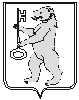 АДМИНИСТРАЦИЯ БАЛАХТОНСКОГО СЕЛЬСОВЕТАКОЗУЛЬСКОГО РАЙОНАКРАСНОЯРСКОГО КРАЯРаспоряжениеВ соответствии со статьей 30 Федерального закона от 21.12.1994 № 69-Фз «О пожарной безопасности», Уставом муниципального образования Балахтонский сельсовет, статьей 2 Закона Красноярского края от 24.12.2004 № 13-2821 «О пожарной безопасности в Красноярском крае», постановлением администрации Красноярского края от 21.08.2000 № 623-п «Об утверждении Положения об особом противопожарном режиме на территории Красноярского края», с постановлением Правительства Красноярского края от 19.04.2017 № 227-п «О введении особого противопожарного режима на территории отдельных муниципальных образований Красноярского края», решением комиссии ЧС и ПБ Балахтонсго сельсовета № 07 от 26.04.2017, в связи с повышением пожарной опасности в результате наступления неблагоприятных климатических условий (сухая, ветреная погода), необходимостью стабилизировать обстановку с пожарами:Ввести с 20 апреля 2017 года особый противопожарный режим на территории муниципального образования Балахтонский сельсовет.На период действия особого противопожарного режима на территориях поселений и организаций расположенных на территории муниципального образования Балахтонский сельсоветосуществить следующие мероприятия:- введение запрета на разведение костров и проведение пожароопасных работ;- организовать работу сформированных патрульных групп и граждан;- подготовка для возможного использования в тушении пожаров имеющейся водовозной и землеройной техники;- проведение соответствующей разъяснительной работы с гражданами о мерах пожарной безопасности и действиях при пожаре;- запретить пребывание граждан в лесах, за исключением граждан, трудовая деятельность которых связана с пребывание в лесу;- гражданам рекомендуется соблюдать требования пожарной безопасности в быту, ограничить курение на территории населенных пунктов, исключить курение в лесных массивах, на территории вблизи сельхозугодий.	3. Распоряжение вступает в силу со дня его подписания и подлежит опубликованию в местном периодическом издании «Балахтонские вести».	4. Контроль за исполнением настоящего распоряжения оставляю за собой.	Глава сельсовета                                                                                  В.А. МецгерБогоудинова Анна Владимировна8 (39154) 25-3-5426.04.2017с. Балахтон                    № 21-р